December 1-7, 2013  TAKE-HOME ACTIVITY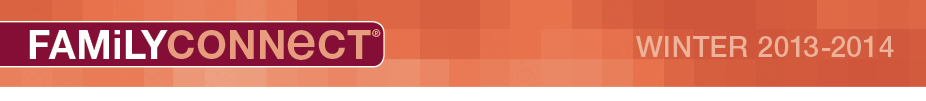 How to Use FamilyConnect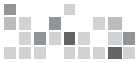 Search Institute published research showing that people are more likely to grow in their faith when their families put faith into practice at home. According to Search Institute, “Four family practices are particularly important for helping young people grow in faith (both in childhood and adolescence): talking about faith with your mother; talking about faith with your father; having family devotions or prayer; and doing family projects to help other people.”FaithWeaver NOW FamilyConnect® is designed around these family practices and was created to help you equip families to grow in their faith. FamilyConnect gives busy families an easy-to-use idea to start conversations about faith at least once during the week. These weekly pages reinforce what’s being learned in FaithWeaver NOW® Sunday school, and they’re a great way to keep families connected—just email the pages or print them out!Quick Tips• Create an email sign-up sheet for parents to fill out and return, if you don’t already have one. • In your email software, create a distribution list of parents’ email addresses.• Put the distribution list (or separate names) in the BCC field to avoid exposing email addresses to all recipients.• Set up a weekly reminder to send out the FaithWeaver NOW™ FamilyConnect PDFs to parents.• Consider creating a standard email cover letter to send out weekly, or copy and paste the following sample:Dear Parent,Thank you for your child’s participation in our Sunday school program. Attached you’ll find a simple tip to help you start a faith conversation with your child sometime during the week. You are your family’s FaithWeaver, and your actions and words are having a tremendous impact on your child’s faith! Thanks for all you do.Solomon Tells of Jesus’ ComingWEEK1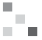 Bible PointJesus does great things.Key Verse“For there is one God and one mediator between God and men, the man Christ Jesus” (1 Timothy 2:5). 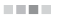 Sneak PeekDon’t miss next week when we discover that we can trust God’s plans.We learned this week how Solomon wrote of the amazing things Jesus would do when he came to earth. And we discovered that Jesus is still doing amazing things today (Psalm 72:1-19). Strengthen your family’s faith learning and growth at home with this easy idea.ParentsTalk with your children about some of the great things you know Jesus did while he was here on earth. For example, you might talk about how Jesus raised Lazarus from the dead, or you might share examples of how Jesus healed the sick. Then ask your kids to think about the great things Jesus has done for them. Encourage your kids to talk about things such as Jesus protecting them from harm, Jesus forgiving their sins, or Jesus healing them from illnesses. Remind your kids that Jesus is just as active in doing great things today as he was when he physically walked the earth.PrayGod, thank you for giving us the Bible so we can read about the amazing things Jesus did while he was here on earth. Please show us each day the amazing things Jesus is doing in our lives and in the lives of the people around us. In Jesus’ name, amen.Our family thanks God for:Our family talks to God about: